§2521.  Call of town meetingEach town meeting must be called by a warrant.  The warrant must be signed by a majority of the members of the select board, except as follows.  [PL 2021, c. 275, §22 (AMD).]1.  First town meeting.  The first town meeting must be called in the manner provided in the act of incorporation.[PL 2021, c. 275, §22 (AMD).]2.  Majority of members of select board.  If, for any reason, a majority of the members of the select board do not remain in office, a majority of those remaining may call a town meeting.[PL 2021, c. 275, §22 (AMD).]3.  Petition of 3 voters, if no select board.  When a town, once organized, is without a select board, a notary public may call a meeting on the written petition of any 3 voters.[PL 2021, c. 275, §22 (AMD).]4.  Petition by voters, if select board refuses.  If the select board unreasonably refuses to call a town meeting, a notary public may call the meeting on the written petition of a number of voters equal to at least 10% of the number of votes cast in the town at the last gubernatorial election, but in no case less than 10.[PL 2021, c. 275, §22 (AMD).]SECTION HISTORYPL 1987, c. 737, §§A2,C106 (NEW). PL 1989, c. 6 (AMD). PL 1989, c. 9, §2 (AMD). PL 1989, c. 104, §§C8,10 (AMD). PL 2021, c. 275, §22 (AMD). The State of Maine claims a copyright in its codified statutes. If you intend to republish this material, we require that you include the following disclaimer in your publication:All copyrights and other rights to statutory text are reserved by the State of Maine. The text included in this publication reflects changes made through the First Regular and First Special Session of the 131st Maine Legislature and is current through November 1. 2023
                    . The text is subject to change without notice. It is a version that has not been officially certified by the Secretary of State. Refer to the Maine Revised Statutes Annotated and supplements for certified text.
                The Office of the Revisor of Statutes also requests that you send us one copy of any statutory publication you may produce. Our goal is not to restrict publishing activity, but to keep track of who is publishing what, to identify any needless duplication and to preserve the State's copyright rights.PLEASE NOTE: The Revisor's Office cannot perform research for or provide legal advice or interpretation of Maine law to the public. If you need legal assistance, please contact a qualified attorney.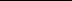 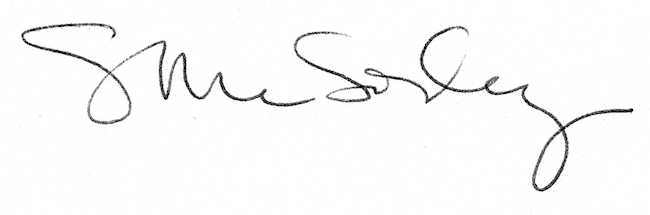 